МКДОУ «Детский сад №18»Фотографии занятий по правилам пожарной безопасности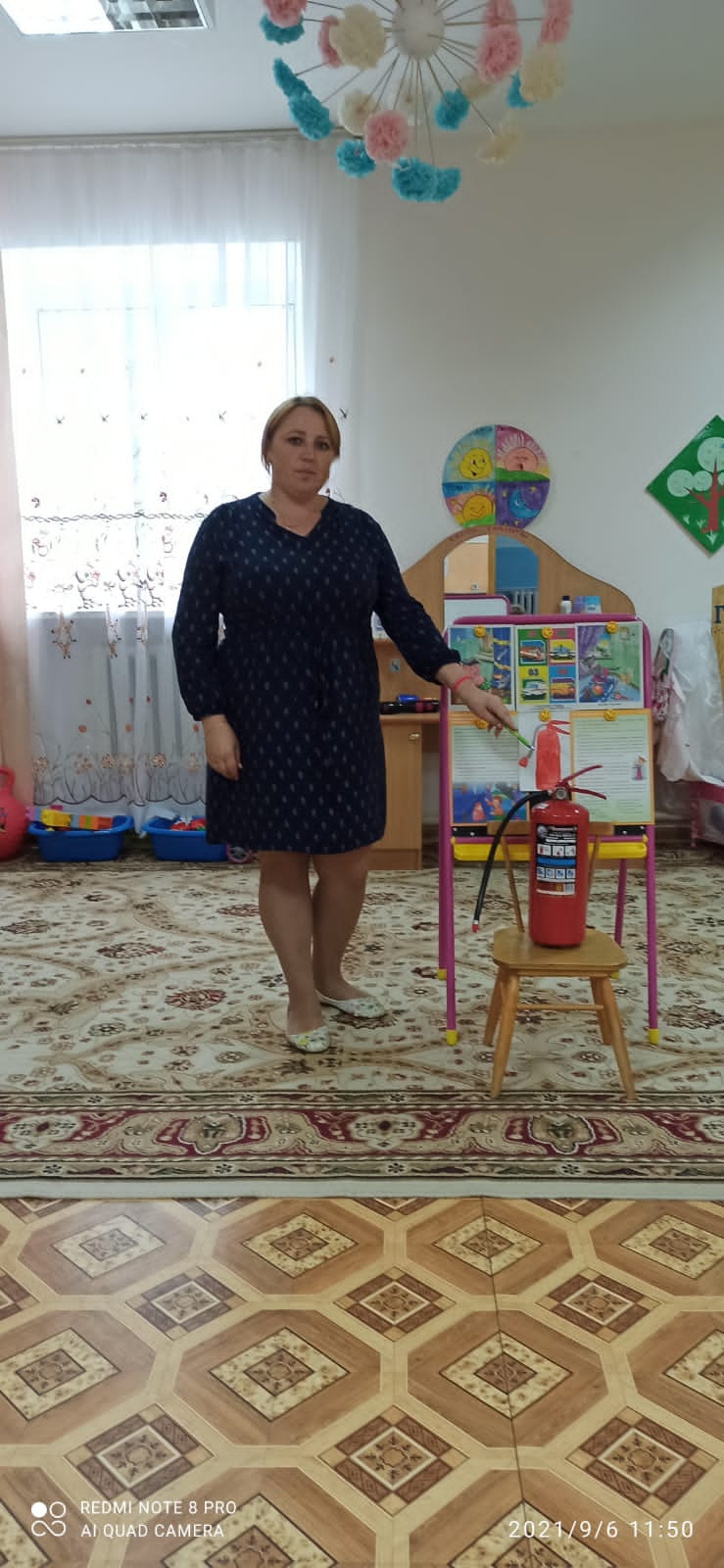 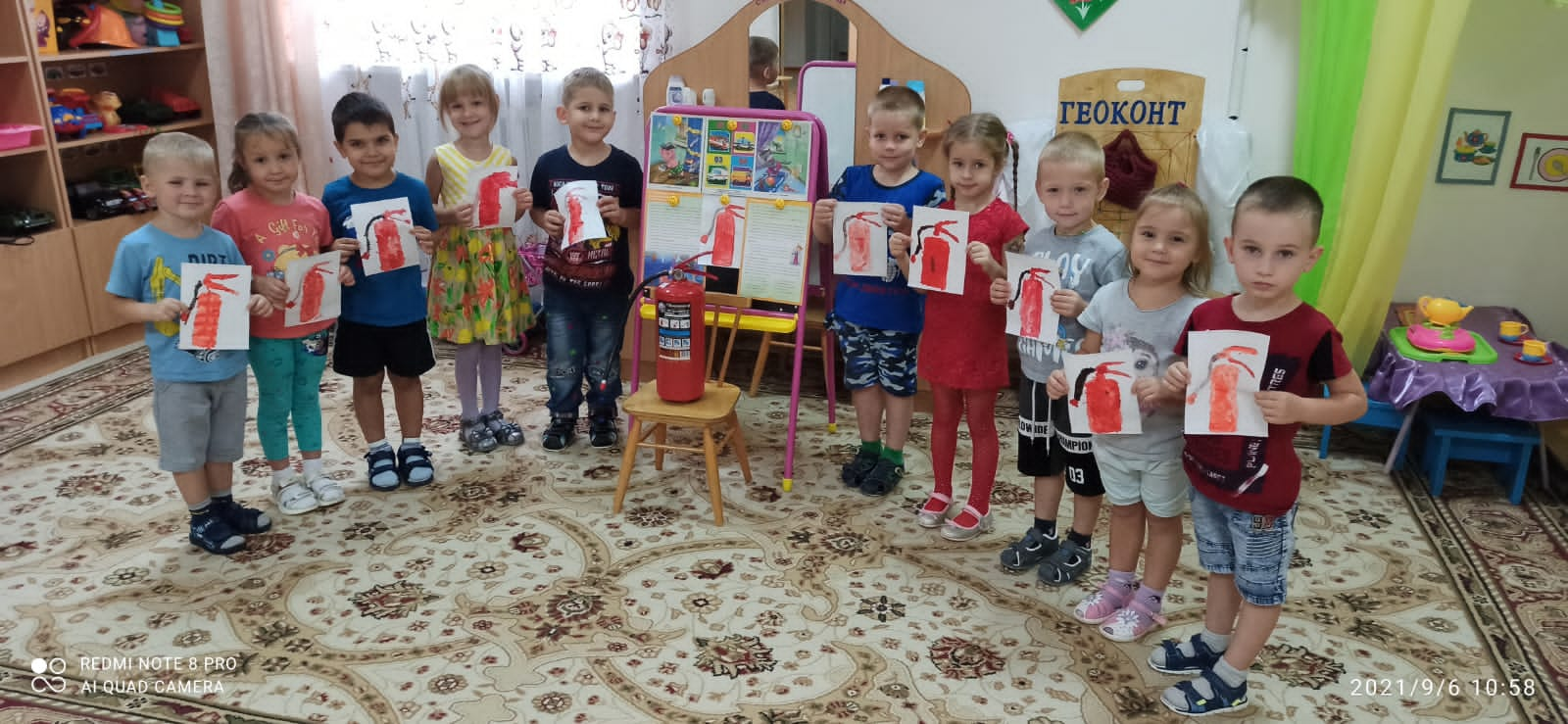 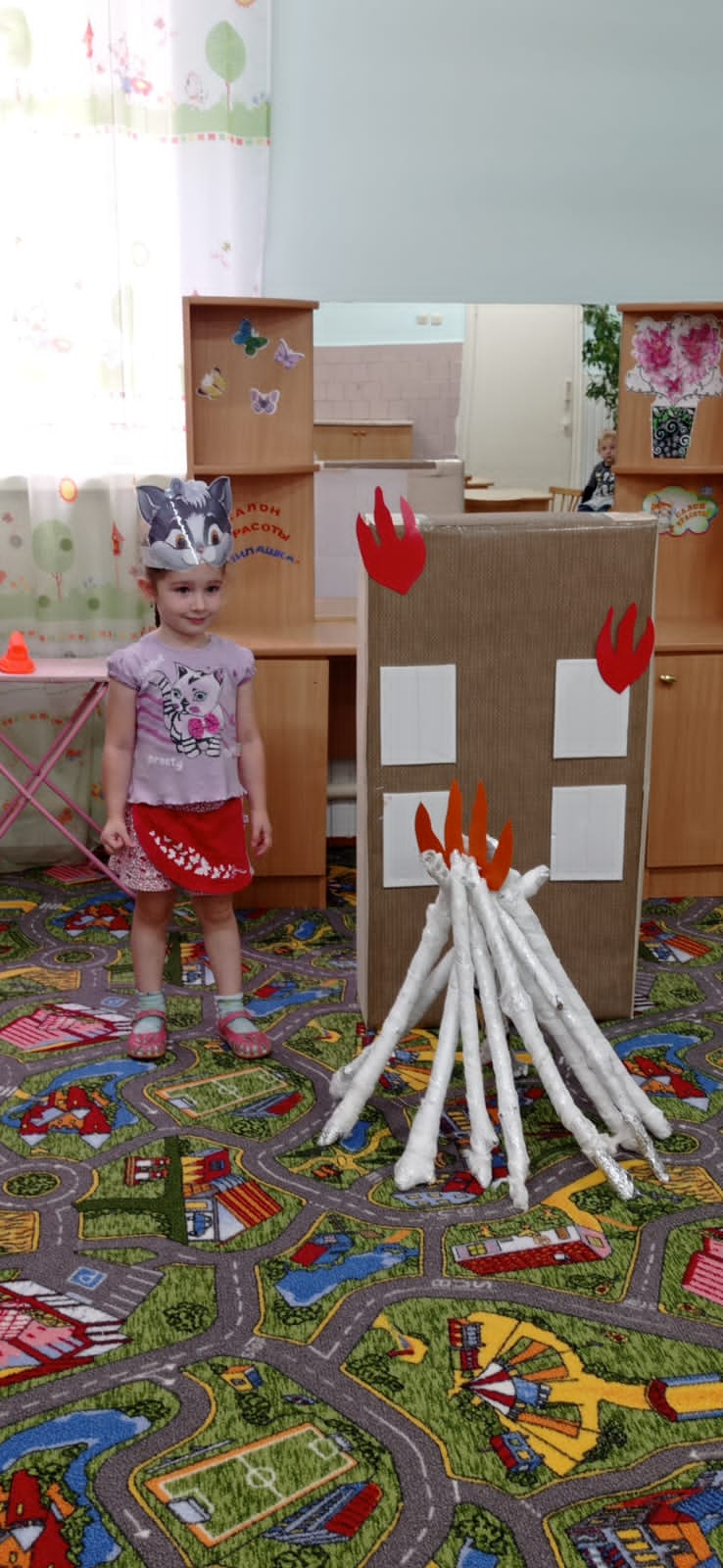 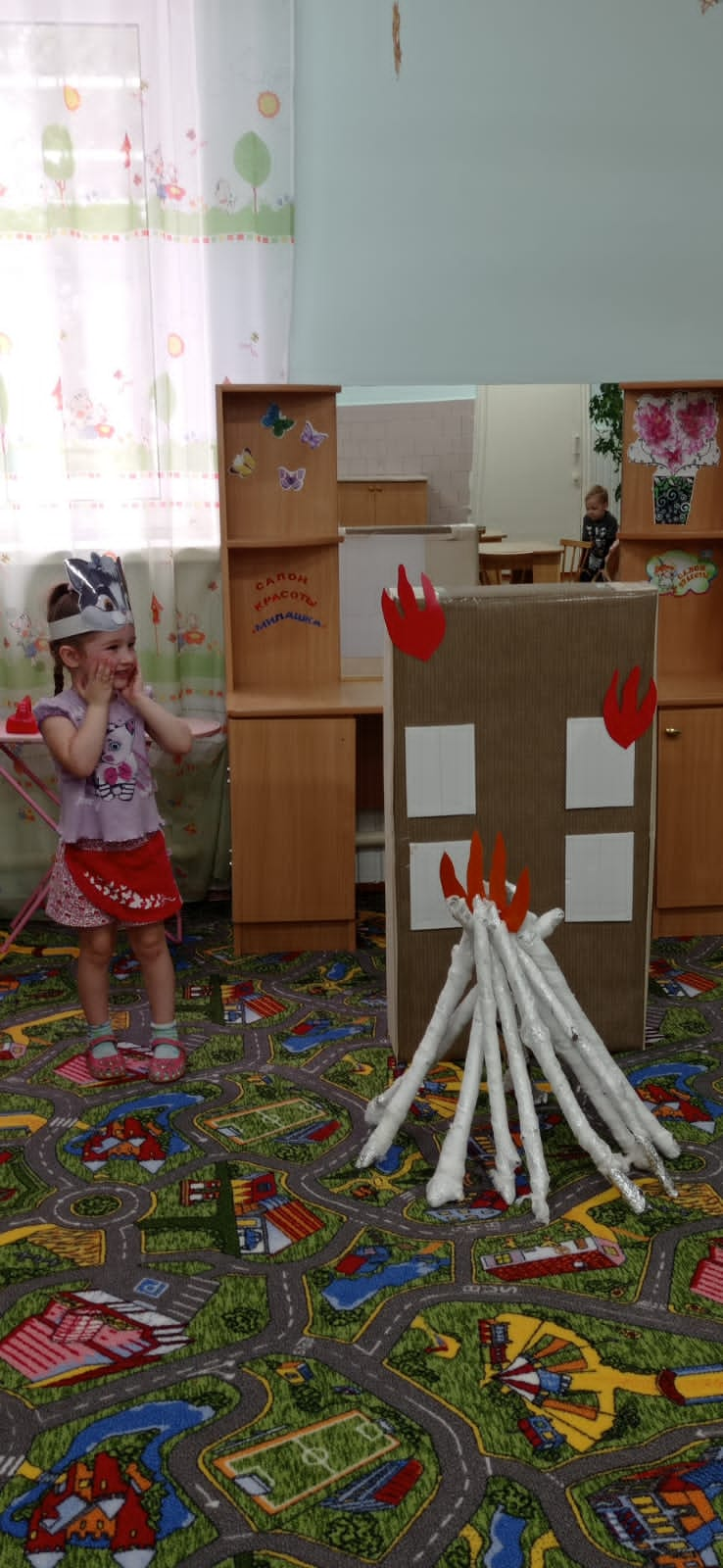 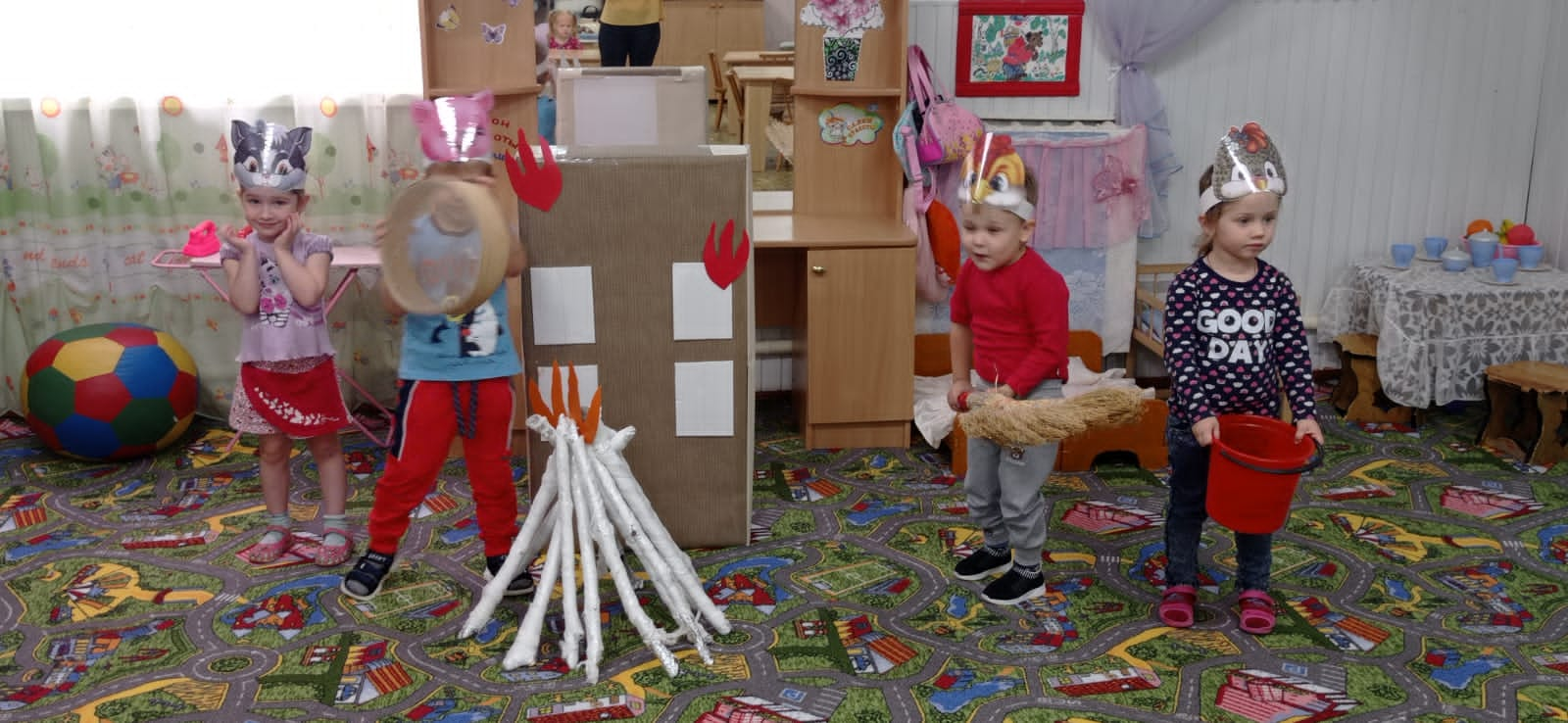 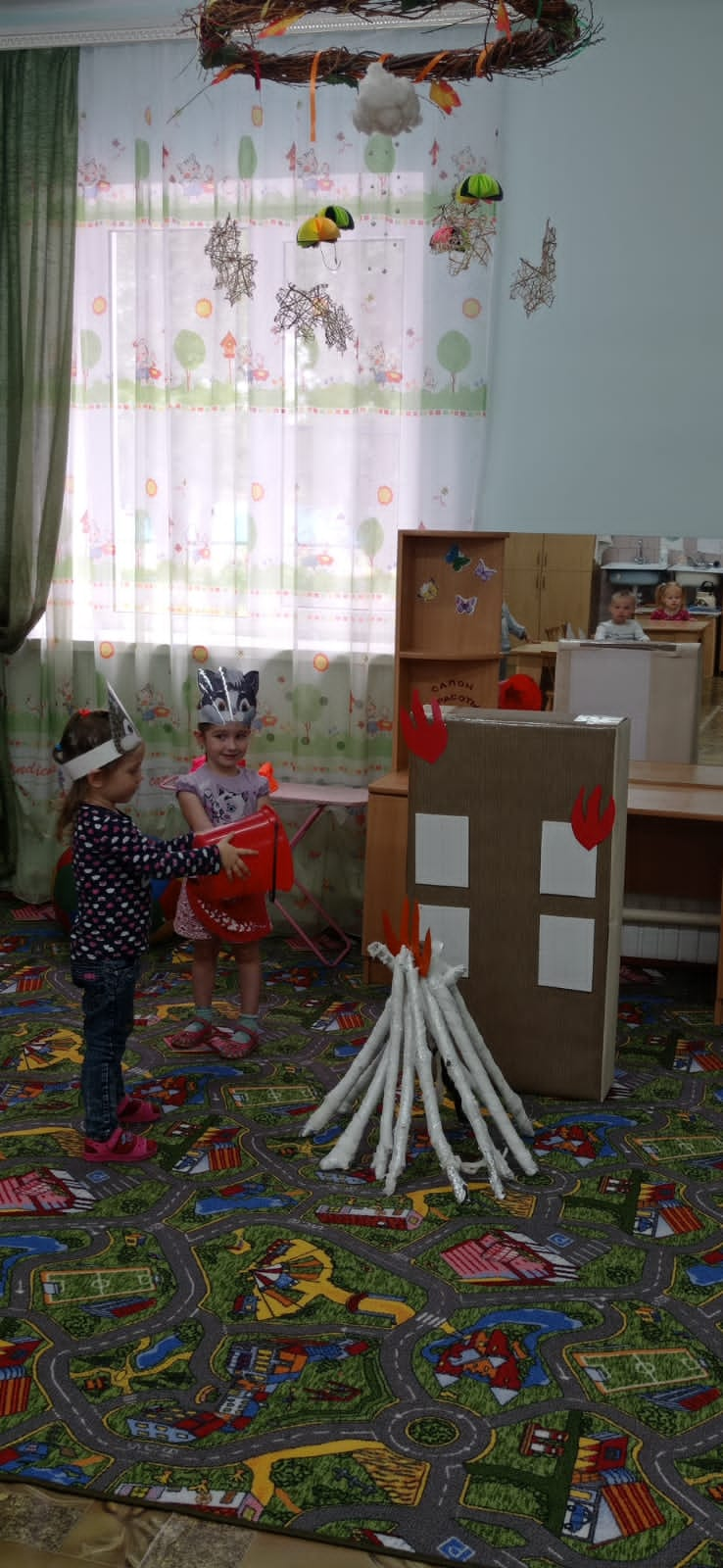 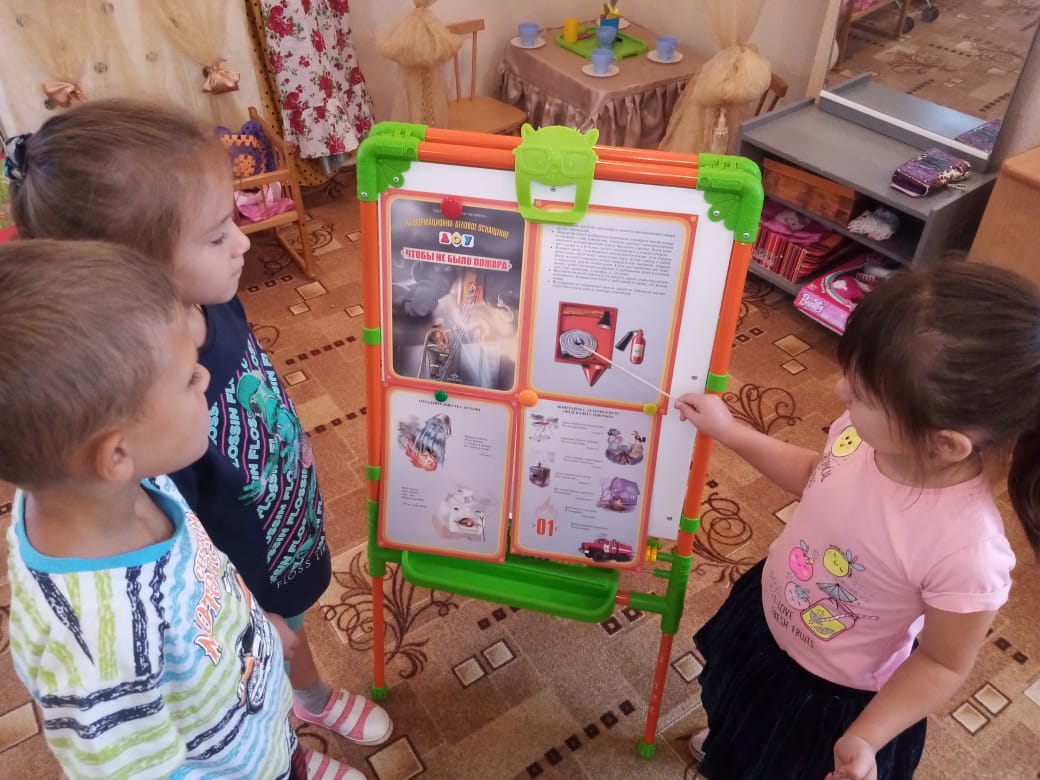 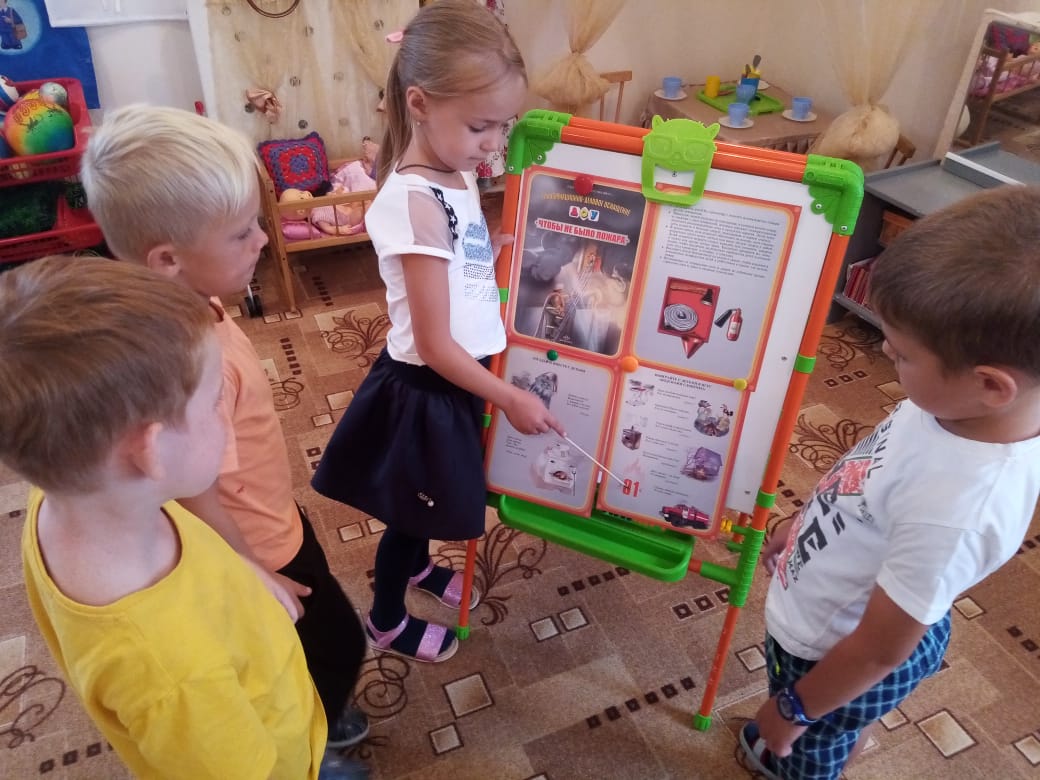 